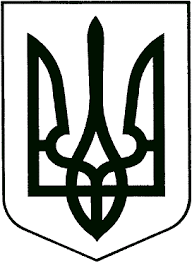 ЗВЯГЕЛЬСЬКИЙ МІСЬКИЙ ГОЛОВАРОЗПОРЯДЖЕННЯ07.08.2023  			                                                                           № 214(о)Про затвердження протоколу електронного аукціонуКеруючись пунктами 19, 20 частини четвертої статті 42 Закону України «Про місцеве самоврядування в Україні», Законом України «Про оренду державного та комунального майна», Порядком передачі в оренду державного та комунального майна, затвердженим постановою Кабінету Міністрів України від 03 червня 2020 року № 483:  1. Затвердити протокол електронного аукціону № LLЕ001-UA-20230711-27402, сформований 24.07.2023 року 20:00:04 оператором  електронного майданчика ТОВ «Закупки.Пром.УА» (додається).	2. Орендодавцю оприлюднити в електронній торговій системі затверджений протокол електронного аукціону та продовжити договір оренди майна комунальної власності з переможцем аукціону.	3. Контроль за виконанням розпорядження  покласти на заступника міського голови Якубова В.О.В.о. міського голови						        Оксана ГВОЗДЕНКО